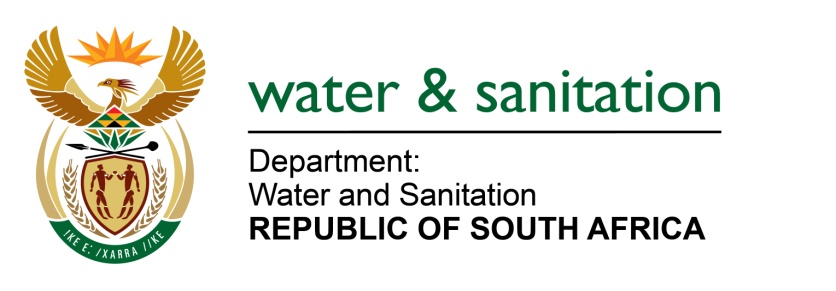 NATIONAL ASSEMBLYFOR WRITTEN REPLYQUESTION NO 2574DATE OF PUBLICATION IN INTERNAL QUESTION PAPER:  18 NOVEMBER 2016(INTERNAL QUESTION PAPER NO. 38)2574.	Mr M S Mbatha (EFF) to ask the Minister of Water and Sanitation:(a) How many applications for water license’s has her department declined during the period 1 January to 31 December 2015 and (b) what was the reason for the refusal to issue a water license in each case?							NW2986E---00O00---REPLY:(a) 	A total of 69 Water Use License Applications were declined in the period 1 January 	to 31 December 2015. (b) 	Refer to the table below for the various reasons applications were refused.---00O00---NumberProvinceType of water use(s) - indicate S25(2) & Volumes where applicableSector (e.g. Agric, mining, industrial, Forestry, Municipality/Govt Dept)Signed DateReason for DeclineNumberProvinceWater use(s) e.g. S21(a) - Groundwater/ surface waterSector (e.g. Agric, mining, industrial, Forestry, Municipality/Govt Dept)Signed DateReason for Decline1Eastern Cape21(a)Agriculture2015-03-01Catchment fully allocated.2KwaZulu-Natal21(e)©(i)Industry2015-04-08Outstanding information3Limpopo21(a)Agriculture2015-03-28Catchment fully allocated.4Mpumalanga21(a) and (b)Agriculture2015-04-30Outstanding information5Free State21 (a)Agriculture2015-04-30Catchment fully allocated.6North West21 (a,b, c, f, g &i)Industry2015-04-30Outstanding information7Free State 21(a)Agriculture2015-04-30Catchment fully allocated.8Free State21(a)Agriculture2015-07-17Catchment fully allocated.9Limpopo21 (a)Agriculture2015-07-17Catchment fully allocated.10Limpopo21 a & gDevelopment2015-07-17Outstanding information11Mpumalanga21 (a)Agriculture2015-08-30Catchment fully allocated.12Limpopo21 (a,c &i)Industry2015-08-31Outstanding information13Mpumalanga21 (b)Agriculture2015-09-01Outstanding information14Limpopo21 (a)Agriculture2015-09-02Catchment fully allocated.15Free State21 (a)Agriculture2015-10-04Catchment fully allocated.16Northern Cape21 (a)Agriculture2015-10-04Catchment fully allocated.17Free State21 (a)Agriculture2015-10-04Catchment fully allocated18Eastern Cape21 (d)SFRA2015-11-19Proposed plantation will have negative impact on the existing water uses and Reserve19Eastern Cape21 (d)SFRA2015-11-19Catchment fully allocated20Northern Cape21 (a)Agriculture2015-11-19Catchment fully allocated.21Free State21 (a)Agriculture2015-11-19Catchment fully allocated22Free State21 (a)Agriculture2015-11-19Catchment fully allocated23Free State21 (a,b,c&i)Agriculture2015-11-19Catchment fully allocated24Northern Cape21 (a)Agriculture2015-11-19Catchment fully allocated25Limpopo21 (a)Agriculture2015-11-19Catchment fully allocated26Limpopo21 (a&b)Agriculture2015-11-19Catchment fully allocated27Limpopo21 (a)Agriculture2015-11-19Catchment fully allocated28North West21 (a)Development2015-10-20Geohydrological report outstanding. Section 21 (g) water use information and design drawing, capacity and final effluent from waste water facility are outstanding.29Limpopo22 (a)Agriculture2015-10-04Outstanding information30Free State23 (a)Agriculture2015-06-12Catchment fully allocated31Free State24 (a)Agriculture2015-06-12Catchment fully allocated32Western Cape21 (c,i)local government2015-12-18Outstanding information33Northern Cape21 (a)Agriculture2015-10-04Catchment fully allocated.34Limpopo21 (a&b)Agriculture2015-10-21Outstanding information35Limpopo21 (a)Agriculture2015-12-18Catchment fully allocated36Mpumalanga21 (a,b,c,g&i)mining2015-12-18Outstanding information37Limpopo21 (a)Agriculture2015-12-18Catchment fully allocated38Western Cape21 (a&b)local government2015-12-18The proposed storm water Detention Dam is for reducing the risk of  frequently flooding of the village39Limpopo21 (a)Agriculture2015-12-18Catchment fully allocated.40Limpopo21 (a)Agriculture2015-12-18Catchment fully allocated.41Limpopo21 (a)Agriculture2015-12-18Catchment fully allocated42Limpopo21 (a)Industry2015-12-24Catchment fully allocated.43Limpopo21 (a)Agriculture2015-12-18Catchment fully allocated.44Western Cape 21 (a)Agriculture2015-12-19Catchment fully allocated.45Free State21 (a)Agriculture2015-07-30Catchment fully allocated.46Free State21 (a)Agriculture2015-08-25Catchment fully allocated.47Free State21 (a)Agriculture2015-08-25Catchment fully allocated.48Free State21 (a)Agriculture2015-08-25Catchment fully allocated.49Limpopo21 (a, g &j)Mining2015-08-07Outstanding information50Northern Cape21 (a)Agriculture2015-08-14Catchment fully allocated.51Northern Cape21 (a)Mining2015-08-27Outstanding information52Northern Cape21 (a)Development2015-08-14Catchment fully allocated.53Northern Cape21 (a)Agriculture2015-08-27Catchment fully allocated.54Northern Cape21 (a)Agriculture2015-07-17Catchment fully allocated.55Northern Cape21 (a)Agriculture2015-08-14Catchment fully allocated.56Free State21 (a)Agriculture2015-06-15Catchment fully allocated.57Northern Cape21 (a)Agriculture2015-05-28Catchment fully allocated.58Northern Cape21 (a)Mining2015-05-28Outstanding information59Northern Cape21 (a)Local government2015-06-02Outstanding information60Northern Cape21 (a)Agriculture2015-05-04Catchment fully allocated.61Free State21 (a)Agriculture2015-12-10Catchment fully allocated.62Free State21 (a)Agriculture2015-12-14Catchment fully allocated.63Free State21 (a)Agriculture2015-02-03Outstanding information64Northern Cape21 (a)Agriculture2015-04-24Catchment fully allocated.65Northern Cape21 (a)Agriculture2015-03-03Catchment fully allocated.66Northern Cape21 (a, g &j)Mining2015-11-27Outstanding information67Northern Cape21 (a,c&i)Mining2015-11-28Outstanding information68Northern Cape21 (a)Agriculture2015-11-29Outstanding information69Northern Cape21 (a,c,I,f&g)Mining2015-11-30Outstanding information